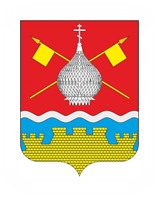 РОССИЙСКАЯ ФЕДЕРАЦИЯРОСТОВСКАЯ ОБЛАСТЬАДМИНИСТРАЦИЯ КРАСНОЯРСКОГО СЕЛЬСКОГО ПОСЕЛЕНИЯПОСТАНОВЛЕНИЕ29.12.2023                                             №184                              ст. КрасноярскаяО внесение изменений в постановлениеАдминистрации Красноярского сельскогопоселения от 20.10.2018 №164 «Об утверждении плана мероприятий на 2022-2024 годы по реализации в Красноярскомсельском поселении Цимлянского района Стратегии государственной национальной политики Российской Федерации на период до 2025 года»В связи с кадровыми изменениями и наступлением нового финансового периода, Администрации Красноярского сельского поселенияПОСТАНОВЛЯЕТ:Внести в постановление Администрации Красноярского сельского поселения от 20.10.2018 №164 «Об утверждении плана мероприятий 
на 2022-2024 годы по реализации в Красноярском сельском поселении Цимлянского района Стратегии государственной национальной политики Российской Федерации на период до 2025 года» внести следующий изменения:В наименовании постановления слова «на 2022-2024 годы» заменить словами «на 2024-2026 годы».  В пункте 1 постановления слова «на 2022-2024 годы» заменить словами «на 2024-2026 годы». В наименование приложения к постановлению слова «на 2022-2024 годы» заменить словами «на 2024-2026 годы».Приложение изложить в новой редакции, согласно приложению к данному постановлению.  Контроль за выполнением постановления оставляю за собой.Глава Администрации    Красноярского сельского поселения                                               Е.А. ПлутенкоПриложениек  постановлению АдминистрацииКрасноярского   сельского поселенияот 29.12.2023 года №184План мероприятий на 2024-2026 годы по реализации в Красноярском сельском поселении Цимлянского района Стратегии государственной национальной политики Российской Федерации на период до 2025  года№п/пНаименование мероприятияСрок исполненияОтветственные исполнителиИсточники финансированияЗадача СтратегииИндикаторы (количественные или качественные для контроля исполнения мероприятияДокументы, подтверждающие исполнение мероприятия122233345556677778881. Совершенствование государственного управления на территории Красноярского сельского поселения Цимлянского районав сфере реализации государственной национальной политики Российской Федерации1. Совершенствование государственного управления на территории Красноярского сельского поселения Цимлянского районав сфере реализации государственной национальной политики Российской Федерации1. Совершенствование государственного управления на территории Красноярского сельского поселения Цимлянского районав сфере реализации государственной национальной политики Российской Федерации1. Совершенствование государственного управления на территории Красноярского сельского поселения Цимлянского районав сфере реализации государственной национальной политики Российской Федерации1. Совершенствование государственного управления на территории Красноярского сельского поселения Цимлянского районав сфере реализации государственной национальной политики Российской Федерации1. Совершенствование государственного управления на территории Красноярского сельского поселения Цимлянского районав сфере реализации государственной национальной политики Российской Федерации1. Совершенствование государственного управления на территории Красноярского сельского поселения Цимлянского районав сфере реализации государственной национальной политики Российской Федерации1. Совершенствование государственного управления на территории Красноярского сельского поселения Цимлянского районав сфере реализации государственной национальной политики Российской Федерации1. Совершенствование государственного управления на территории Красноярского сельского поселения Цимлянского районав сфере реализации государственной национальной политики Российской Федерации1. Совершенствование государственного управления на территории Красноярского сельского поселения Цимлянского районав сфере реализации государственной национальной политики Российской Федерации1. Совершенствование государственного управления на территории Красноярского сельского поселения Цимлянского районав сфере реализации государственной национальной политики Российской Федерации1. Совершенствование государственного управления на территории Красноярского сельского поселения Цимлянского районав сфере реализации государственной национальной политики Российской Федерации1. Совершенствование государственного управления на территории Красноярского сельского поселения Цимлянского районав сфере реализации государственной национальной политики Российской Федерации1. Совершенствование государственного управления на территории Красноярского сельского поселения Цимлянского районав сфере реализации государственной национальной политики Российской Федерации1. Совершенствование государственного управления на территории Красноярского сельского поселения Цимлянского районав сфере реализации государственной национальной политики Российской Федерации1. Совершенствование государственного управления на территории Красноярского сельского поселения Цимлянского районав сфере реализации государственной национальной политики Российской Федерации1. Совершенствование государственного управления на территории Красноярского сельского поселения Цимлянского районав сфере реализации государственной национальной политики Российской Федерации1. Совершенствование государственного управления на территории Красноярского сельского поселения Цимлянского районав сфере реализации государственной национальной политики Российской Федерации1. Совершенствование государственного управления на территории Красноярского сельского поселения Цимлянского районав сфере реализации государственной национальной политики Российской Федерации1.1Мониторинг ситуации в сфере межэтнических отношений в муниципальном образовании «Красноярское  сельское поселение»Мониторинг ситуации в сфере межэтнических отношений в муниципальном образовании «Красноярское  сельское поселение»Мониторинг ситуации в сфере межэтнических отношений в муниципальном образовании «Красноярское  сельское поселение»весь периодвесь периодвесь периодГлавный специалист по ЖКХЗаведующий сектором по социальной работефинансирование не требуетсяфинансирование не требуетсяфинансирование не требуетсямониторинг состояния межэтнических отношений на территории Красноярского сельского поселения, оперативное реагирование на возникновение межэтнической напряженности и ранее предупреждение конфликтных ситуаций в данной сфере общественной жизнимониторинг состояния межэтнических отношений на территории Красноярского сельского поселения, оперативное реагирование на возникновение межэтнической напряженности и ранее предупреждение конфликтных ситуаций в данной сфере общественной жизнимониторинг состояния межэтнических отношений на территории Красноярского сельского поселения, оперативное реагирование на возникновение межэтнической напряженности и ранее предупреждение конфликтных ситуаций в данной сфере общественной жизниохват территории Красноярского сельского поселенияохват территории Красноярского сельского поселенияотчет о проделанной работеотчет о проделанной работеотчет о проделанной работе1.3Участие в семинарах по вопросам гармонизации межэтнических отношений для государственных и муниципальных служащих Участие в семинарах по вопросам гармонизации межэтнических отношений для государственных и муниципальных служащих Участие в семинарах по вопросам гармонизации межэтнических отношений для государственных и муниципальных служащих по плану министерствавнутренней и информационной политики Ростовской области  по плану министерствавнутренней и информационной политики Ростовской области  по плану министерствавнутренней и информационной политики Ростовской области  Главный специалист по ЖКХЗаведующий сектором по социальной работефинансирование не  требуетсяфинансирование не  требуетсяфинансирование не  требуетсясовершенствование муниципального управления на территории Красноярского сельского поселения в сфере реализации государственной национальной политики Российской Федерациисовершенствование муниципального управления на территории Красноярского сельского поселения в сфере реализации государственной национальной политики Российской Федерациисовершенствование муниципального управления на территории Красноярского сельского поселения в сфере реализации государственной национальной политики Российской Федерациине менее 3 человекне менее 3 человекинформационная справкаинформационная справкаинформационная справка1.4Разработка планов мероприятий по профилактике экстремизма и формированию толерантности в подростковой и молодежной средеРазработка планов мероприятий по профилактике экстремизма и формированию толерантности в подростковой и молодежной средеРазработка планов мероприятий по профилактике экстремизма и формированию толерантности в подростковой и молодежной средеежегодно в конце отчетного  годаежегодно в конце отчетного  годаежегодно в конце отчетного  годаЗаведующий сектором по социальной работефинансирование не требуетсяфинансирование не требуетсяфинансирование не требуетсяповышение эффективности  и качества деятельности в сфере урегулирования конфликтных ситуаций на национальной почвеповышение эффективности  и качества деятельности в сфере урегулирования конфликтных ситуаций на национальной почвеповышение эффективности  и качества деятельности в сфере урегулирования конфликтных ситуаций на национальной почвеохват территории Красноярского сельского поселенияохват территории Красноярского сельского поселенияежеквартальный отчет о проделанной работеежеквартальный отчет о проделанной работеежеквартальный отчет о проделанной работе1.5Участие в  заседаниях малого совета по межэтническим отношениям Участие в  заседаниях малого совета по межэтническим отношениям Участие в  заседаниях малого совета по межэтническим отношениям ежегодноежегодноежегодноГлавный специалист по ЖКХЗаведующий сектором по социальной работефинансирование не требуетсяфинансирование не требуетсяфинансирование не требуетсясовершенствование муниципального управления на территории Красноярского сельского поселения в сфере реализации государственной национальной политики Российской Федерации, предупреждение конфликтных ситуаций на территории Красноярского сельского поселениясовершенствование муниципального управления на территории Красноярского сельского поселения в сфере реализации государственной национальной политики Российской Федерации, предупреждение конфликтных ситуаций на территории Красноярского сельского поселениясовершенствование муниципального управления на территории Красноярского сельского поселения в сфере реализации государственной национальной политики Российской Федерации, предупреждение конфликтных ситуаций на территории Красноярского сельского поселенияГлава Администрации Красноярского сельского поселения,Главный специалист По ЖКХГлава Администрации Красноярского сельского поселения,Главный специалист По ЖКХотчет о проделанной работе по итогам протоколов совещанийотчет о проделанной работе по итогам протоколов совещанийотчет о проделанной работе по итогам протоколов совещаний2. Обеспечение равноправия граждан, реализации их конституционных правна территории Красноярского сельского поселения Цимлянского района в сфере государственной национальной политики Российской Федерации2. Обеспечение равноправия граждан, реализации их конституционных правна территории Красноярского сельского поселения Цимлянского района в сфере государственной национальной политики Российской Федерации2. Обеспечение равноправия граждан, реализации их конституционных правна территории Красноярского сельского поселения Цимлянского района в сфере государственной национальной политики Российской Федерации2. Обеспечение равноправия граждан, реализации их конституционных правна территории Красноярского сельского поселения Цимлянского района в сфере государственной национальной политики Российской Федерации2. Обеспечение равноправия граждан, реализации их конституционных правна территории Красноярского сельского поселения Цимлянского района в сфере государственной национальной политики Российской Федерации2. Обеспечение равноправия граждан, реализации их конституционных правна территории Красноярского сельского поселения Цимлянского района в сфере государственной национальной политики Российской Федерации2. Обеспечение равноправия граждан, реализации их конституционных правна территории Красноярского сельского поселения Цимлянского района в сфере государственной национальной политики Российской Федерации2. Обеспечение равноправия граждан, реализации их конституционных правна территории Красноярского сельского поселения Цимлянского района в сфере государственной национальной политики Российской Федерации2. Обеспечение равноправия граждан, реализации их конституционных правна территории Красноярского сельского поселения Цимлянского района в сфере государственной национальной политики Российской Федерации2. Обеспечение равноправия граждан, реализации их конституционных правна территории Красноярского сельского поселения Цимлянского района в сфере государственной национальной политики Российской Федерации2. Обеспечение равноправия граждан, реализации их конституционных правна территории Красноярского сельского поселения Цимлянского района в сфере государственной национальной политики Российской Федерации2. Обеспечение равноправия граждан, реализации их конституционных правна территории Красноярского сельского поселения Цимлянского района в сфере государственной национальной политики Российской Федерации2. Обеспечение равноправия граждан, реализации их конституционных правна территории Красноярского сельского поселения Цимлянского района в сфере государственной национальной политики Российской Федерации2. Обеспечение равноправия граждан, реализации их конституционных правна территории Красноярского сельского поселения Цимлянского района в сфере государственной национальной политики Российской Федерации2. Обеспечение равноправия граждан, реализации их конституционных правна территории Красноярского сельского поселения Цимлянского района в сфере государственной национальной политики Российской Федерации2. Обеспечение равноправия граждан, реализации их конституционных правна территории Красноярского сельского поселения Цимлянского района в сфере государственной национальной политики Российской Федерации2. Обеспечение равноправия граждан, реализации их конституционных правна территории Красноярского сельского поселения Цимлянского района в сфере государственной национальной политики Российской Федерации2. Обеспечение равноправия граждан, реализации их конституционных правна территории Красноярского сельского поселения Цимлянского района в сфере государственной национальной политики Российской Федерации2. Обеспечение равноправия граждан, реализации их конституционных правна территории Красноярского сельского поселения Цимлянского района в сфере государственной национальной политики Российской Федерации2.1Мониторинг обращений граждан о фактах нарушения принципа равноправия граждан независимо от расы, этнической принадлежности, языка, отношения к религии, убеждений, принадлежности к общественным объединениям, а также других обстоятельств при приеме на работу, замещение должностей муниципальнойслужбы, формирование кадрового резерваМониторинг обращений граждан о фактах нарушения принципа равноправия граждан независимо от расы, этнической принадлежности, языка, отношения к религии, убеждений, принадлежности к общественным объединениям, а также других обстоятельств при приеме на работу, замещение должностей муниципальнойслужбы, формирование кадрового резерваМониторинг обращений граждан о фактах нарушения принципа равноправия граждан независимо от расы, этнической принадлежности, языка, отношения к религии, убеждений, принадлежности к общественным объединениям, а также других обстоятельств при приеме на работу, замещение должностей муниципальнойслужбы, формирование кадрового резерваежегодноежегодноежегодноЗаведующий сектором по социальной работеСпециалист I категории Администрации Красноярского сельского поселенияфинансирование не требуетсяфинансирование не требуетсяфинансирование не требуетсяобеспечение реализации принципа равноправия граждан независимо от расы, этнической принадлежности, языка, отношения к религии, убеждений, принадлежности к общественным объединениям, а также других обстоятельств при приеме на работуобеспечение реализации принципа равноправия граждан независимо от расы, этнической принадлежности, языка, отношения к религии, убеждений, принадлежности к общественным объединениям, а также других обстоятельств при приеме на работуЖители Красноярского сельского поселенияЖители Красноярского сельского поселенияЖители Красноярского сельского поселенияЖители Красноярского сельского поселенияаналитические отчеты аналитические отчеты аналитические отчеты 2.2Незамедлительное информирование Главы Администрации Цимлянского района в  случае обострения ситуации в сфере межэтнических отношений, при появлении явных признаков ухудшения ситуацииНезамедлительное информирование Главы Администрации Цимлянского района в  случае обострения ситуации в сфере межэтнических отношений, при появлении явных признаков ухудшения ситуацииНезамедлительное информирование Главы Администрации Цимлянского района в  случае обострения ситуации в сфере межэтнических отношений, при появлении явных признаков ухудшения ситуациивесь периодвесь периодвесь периодГлавный специалист По ЖКХЗаведующий сектором по социальной работе финансирование не требуетсяфинансирование не требуетсяфинансирование не требуетсянезамедлительное реагирование на обострения ситуации в сфере межэтнических отношенийнезамедлительное реагирование на обострения ситуации в сфере межэтнических отношенийжители Красноярского сельского поселенияжители Красноярского сельского поселенияжители Красноярского сельского поселенияжители Красноярского сельского поселенияинформационная справка информационная справка информационная справка 3. Укрепление единства и духовной общностинаселения Красноярского сельского поселения Цимлянского района3. Укрепление единства и духовной общностинаселения Красноярского сельского поселения Цимлянского района3. Укрепление единства и духовной общностинаселения Красноярского сельского поселения Цимлянского района3. Укрепление единства и духовной общностинаселения Красноярского сельского поселения Цимлянского района3. Укрепление единства и духовной общностинаселения Красноярского сельского поселения Цимлянского района3. Укрепление единства и духовной общностинаселения Красноярского сельского поселения Цимлянского района3. Укрепление единства и духовной общностинаселения Красноярского сельского поселения Цимлянского района3. Укрепление единства и духовной общностинаселения Красноярского сельского поселения Цимлянского района3. Укрепление единства и духовной общностинаселения Красноярского сельского поселения Цимлянского района3. Укрепление единства и духовной общностинаселения Красноярского сельского поселения Цимлянского района3. Укрепление единства и духовной общностинаселения Красноярского сельского поселения Цимлянского района3. Укрепление единства и духовной общностинаселения Красноярского сельского поселения Цимлянского района3. Укрепление единства и духовной общностинаселения Красноярского сельского поселения Цимлянского района3. Укрепление единства и духовной общностинаселения Красноярского сельского поселения Цимлянского района3. Укрепление единства и духовной общностинаселения Красноярского сельского поселения Цимлянского района3. Укрепление единства и духовной общностинаселения Красноярского сельского поселения Цимлянского района3. Укрепление единства и духовной общностинаселения Красноярского сельского поселения Цимлянского района3. Укрепление единства и духовной общностинаселения Красноярского сельского поселения Цимлянского района3. Укрепление единства и духовной общностинаселения Красноярского сельского поселения Цимлянского района3.1Мероприятия по пропаганде обеспечения законности и правопорядка, профилактике агрессии, противоправного поведения в молодежной среде с участием работников ОП №5 МУ МВД России «Волгодонское» (по согласованию)МБОУ Красноярская СОШ (по согласованию)Мероприятия по пропаганде обеспечения законности и правопорядка, профилактике агрессии, противоправного поведения в молодежной среде с участием работников ОП №5 МУ МВД России «Волгодонское» (по согласованию)МБОУ Красноярская СОШ (по согласованию)Мероприятия по пропаганде обеспечения законности и правопорядка, профилактике агрессии, противоправного поведения в молодежной среде с участием работников ОП №5 МУ МВД России «Волгодонское» (по согласованию)МБОУ Красноярская СОШ (по согласованию)ежегодноежегодноежегодноЗаведующий сектором по социальной работе №5 МУ МВД России «Волгодонс-кое»(по согласованию)МБОУ Красноярская СОШ (по согласованию)финансирование не требуетсяфинансирование не требуетсяфинансирование не требуетсяповышение уровня правовой грамотности в молодежной средеповышение уровня правовой грамотности в молодежной средеохват территории Красноярского сельского поселенияохват территории Красноярского сельского поселенияохват территории Красноярского сельского поселенияохват территории Красноярского сельского поселенияаналитический отчетаналитический отчетаналитический отчет3.2Мероприятия по чествованию ветеранов ВОВ в рамках плана «Вахта памяти» и торжественного собрания посвященного Дню Победы.Мероприятия по чествованию ветеранов ВОВ в рамках плана «Вахта памяти» и торжественного собрания посвященного Дню Победы.Мероприятия по чествованию ветеранов ВОВ в рамках плана «Вахта памяти» и торжественного собрания посвященного Дню Победы.ежегодноежегодноежегодноМБОУ Красноярска СОШ (по согласованию),Администрация Красноярского сельского поселенияМБУК ЦР КСП «ЦДК»финансирование не требуетсяфинансирование не требуетсяфинансирование не требуетсяразвитие культуры толерантного отношения и патриотического воспитания  в молодежной средеразвитие культуры толерантного отношения и патриотического воспитания  в молодежной средежители Красноярскогосельского поселенияжители Красноярскогосельского поселенияжители Красноярскогосельского поселенияжители Красноярскогосельского поселенияинформационная справкаинформационная справкаинформационная справка3.3Конкурсная игровая программа «Россия – Родина моя»Конкурсная игровая программа «Россия – Родина моя»Конкурсная игровая программа «Россия – Родина моя»ежегодноежегодноежегодноМБУК ЦР КСП «ЦДК»  в пределах средств, предусмотренных в бюджете Красноярского сельского поселения в пределах средств, предусмотренных в бюджете Красноярского сельского поселения в пределах средств, предусмотренных в бюджете Красноярского сельского поселениясохранение и развитие традиционной культуры, укрепление единства и духовной общности многонационального населения Красноярского сельского поселения сохранение и развитие традиционной культуры, укрепление единства и духовной общности многонационального населения Красноярского сельского поселения жители Красноярского сельского поселенияжители Красноярского сельского поселенияжители Красноярского сельского поселенияжители Красноярского сельского поселенияинформационная справка, отчет о проделанной работеинформационная справка, отчет о проделанной работеинформационная справка, отчет о проделанной работе3.4Вечер отдыха «Когда едины м непобедимы» посвященный к дню народного ЕдинстваВечер отдыха «Когда едины м непобедимы» посвященный к дню народного ЕдинстваВечер отдыха «Когда едины м непобедимы» посвященный к дню народного ЕдинстваежегодноежегодноежегодноМБУК ЦР КСП «ЦДК»в пределах средств, предусмотренных в бюджете Красноярского сельского поселенияв пределах средств, предусмотренных в бюджете Красноярского сельского поселенияв пределах средств, предусмотренных в бюджете Красноярского сельского поселениясохранение и развитие традиционной культуры, укрепление единства и духовной общности многонационального населения Красноярского сельского поселениясохранение и развитие традиционной культуры, укрепление единства и духовной общности многонационального населения Красноярского сельского поселенияжители Красноярского сельского поселенияжители Красноярского сельского поселенияжители Красноярского сельского поселенияжители Красноярского сельского поселенияинформационная справка, отчет о проделанной работеинформационная справка, отчет о проделанной работеинформационная справка, отчет о проделанной работе3.5Танцевальный вечер «Мы разные, но мы вместе»Танцевальный вечер «Мы разные, но мы вместе»Танцевальный вечер «Мы разные, но мы вместе»ежегодноежегодноежегодноМБУК ЦР КСП «ЦДК»в пределах средств, предусмотренных в бюджете Красноярского сельского поселенияв пределах средств, предусмотренных в бюджете Красноярского сельского поселенияв пределах средств, предусмотренных в бюджете Красноярского сельского поселениясохранение и развитие традиционной культуры, укрепление единства и духовной общности многонационального населения Красноярского сельского поселениясохранение и развитие традиционной культуры, укрепление единства и духовной общности многонационального населения Красноярского сельского поселенияжители Красноярского сельского поселенияжители Красноярского сельского поселенияжители Красноярского сельского поселенияжители Красноярского сельского поселенияинформационная справка, отчет о проделанной работеинформационная справка, отчет о проделанной работеинформационная справка, отчет о проделанной работе3.6Концертная программа по Дню народного Единства «В единстве твоя сила, Великая Россия»Концертная программа по Дню народного Единства «В единстве твоя сила, Великая Россия»Концертная программа по Дню народного Единства «В единстве твоя сила, Великая Россия»ежегодноежегодноежегодноМБУК ЦР КСП «ЦДК»в пределах средств, предусмотренных в бюджете Красноярского сельского поселенияв пределах средств, предусмотренных в бюджете Красноярского сельского поселенияв пределах средств, предусмотренных в бюджете Красноярского сельского поселениясохранение и развитие традиционной культуры, укрепление единства и духовной общности многонационального населения Красноярского сельского поселениясохранение и развитие традиционной культуры, укрепление единства и духовной общности многонационального населения Красноярского сельского поселенияжители Красноярского сельского поселенияжители Красноярского сельского поселенияжители Красноярского сельского поселенияжители Красноярского сельского поселенияинформационная справка, отчет о проделанной работеинформационная справка, отчет о проделанной работеинформационная справка, отчет о проделанной работе4. Обеспечение межэтнического согласия, гармонизациимежэтнических отношений на территории Красноярского  сельского поселения Цимлянского района4. Обеспечение межэтнического согласия, гармонизациимежэтнических отношений на территории Красноярского  сельского поселения Цимлянского района4. Обеспечение межэтнического согласия, гармонизациимежэтнических отношений на территории Красноярского  сельского поселения Цимлянского района4. Обеспечение межэтнического согласия, гармонизациимежэтнических отношений на территории Красноярского  сельского поселения Цимлянского района4. Обеспечение межэтнического согласия, гармонизациимежэтнических отношений на территории Красноярского  сельского поселения Цимлянского района4. Обеспечение межэтнического согласия, гармонизациимежэтнических отношений на территории Красноярского  сельского поселения Цимлянского района4. Обеспечение межэтнического согласия, гармонизациимежэтнических отношений на территории Красноярского  сельского поселения Цимлянского района4. Обеспечение межэтнического согласия, гармонизациимежэтнических отношений на территории Красноярского  сельского поселения Цимлянского района4. Обеспечение межэтнического согласия, гармонизациимежэтнических отношений на территории Красноярского  сельского поселения Цимлянского района4. Обеспечение межэтнического согласия, гармонизациимежэтнических отношений на территории Красноярского  сельского поселения Цимлянского района4. Обеспечение межэтнического согласия, гармонизациимежэтнических отношений на территории Красноярского  сельского поселения Цимлянского района4. Обеспечение межэтнического согласия, гармонизациимежэтнических отношений на территории Красноярского  сельского поселения Цимлянского района4. Обеспечение межэтнического согласия, гармонизациимежэтнических отношений на территории Красноярского  сельского поселения Цимлянского района4. Обеспечение межэтнического согласия, гармонизациимежэтнических отношений на территории Красноярского  сельского поселения Цимлянского района4. Обеспечение межэтнического согласия, гармонизациимежэтнических отношений на территории Красноярского  сельского поселения Цимлянского района4. Обеспечение межэтнического согласия, гармонизациимежэтнических отношений на территории Красноярского  сельского поселения Цимлянского района4. Обеспечение межэтнического согласия, гармонизациимежэтнических отношений на территории Красноярского  сельского поселения Цимлянского района4. Обеспечение межэтнического согласия, гармонизациимежэтнических отношений на территории Красноярского  сельского поселения Цимлянского района4.1Участие в социологических исследованиях по вопросам гармонизации межэтнических отношенийУчастие в социологических исследованиях по вопросам гармонизации межэтнических отношенийУчастие в социологических исследованиях по вопросам гармонизации межэтнических отношенийпо плану министерства внутренней и информационной политики Ростовской областипо плану министерства внутренней и информационной политики Ростовской областипо плану министерства внутренней и информационной политики Ростовской областиГлавный специалист по ЖКХЗаведующий сектором по социальной работе в соответствии с областным бюджетом предусмотренных министерству внутренней и информационной политики Ростовской областив соответствии с областным бюджетом предусмотренных министерству внутренней и информационной политики Ростовской областив соответствии с областным бюджетом предусмотренных министерству внутренней и информационной политики Ростовской областиобеспечение межэтнического согласия, гармонизация межэтнических отношенийобеспечение межэтнического согласия, гармонизация межэтнических отношенийпо плану министерства внутренней и информационной политики Ростовской областипо плану министерства внутренней и информационной политики Ростовской областипо плану министерства внутренней и информационной политики Ростовской областипо плану министерства внутренней и информационной политики Ростовской областирезультаты социологических исследованийрезультаты социологических исследованийрезультаты социологических исследований5. Информационно-пропагандистские мероприятия5. Информационно-пропагандистские мероприятия5. Информационно-пропагандистские мероприятия5. Информационно-пропагандистские мероприятия5. Информационно-пропагандистские мероприятия5. Информационно-пропагандистские мероприятия5. Информационно-пропагандистские мероприятия5. Информационно-пропагандистские мероприятия5. Информационно-пропагандистские мероприятия5. Информационно-пропагандистские мероприятия5. Информационно-пропагандистские мероприятия5. Информационно-пропагандистские мероприятия5. Информационно-пропагандистские мероприятия5. Информационно-пропагандистские мероприятия5. Информационно-пропагандистские мероприятия5. Информационно-пропагандистские мероприятия5. Информационно-пропагандистские мероприятия5. Информационно-пропагандистские мероприятия5.15.1Осуществления комплекса мероприятий по выявлению и пресечению изготовления, распространения литературы, аудио-видеоматериалов экстремистского толка, пропагандирующих разжигание национальной, расовой и религиозной враждыОсуществления комплекса мероприятий по выявлению и пресечению изготовления, распространения литературы, аудио-видеоматериалов экстремистского толка, пропагандирующих разжигание национальной, расовой и религиозной враждыОсуществления комплекса мероприятий по выявлению и пресечению изготовления, распространения литературы, аудио-видеоматериалов экстремистского толка, пропагандирующих разжигание национальной, расовой и религиозной враждыВесь период№5 МУ МВД России «Волгодонское» (по согласованию)Глава Администрации Главный специалист по ЖКХЗаведующий сектором по социальной работе №5 МУ МВД России «Волгодонское» (по согласованию)Глава Администрации Главный специалист по ЖКХЗаведующий сектором по социальной работе №5 МУ МВД России «Волгодонское» (по согласованию)Глава Администрации Главный специалист по ЖКХЗаведующий сектором по социальной работе финансирование не требуетсяпротиводействие проявлениям экстремизма и разжигание национальной, расовой и религиозной враждыпротиводействие проявлениям экстремизма и разжигание национальной, расовой и религиозной враждыжители Красноярского сельского поселенияжители Красноярского сельского поселенияжители Красноярского сельского поселенияотчет о проделанной работеотчет о проделанной работеотчет о проделанной работе6. Привлечение народной дружины к обеспечению общественной безопасности6. Привлечение народной дружины к обеспечению общественной безопасности6. Привлечение народной дружины к обеспечению общественной безопасности6. Привлечение народной дружины к обеспечению общественной безопасности6. Привлечение народной дружины к обеспечению общественной безопасности6. Привлечение народной дружины к обеспечению общественной безопасности6. Привлечение народной дружины к обеспечению общественной безопасности6. Привлечение народной дружины к обеспечению общественной безопасности6. Привлечение народной дружины к обеспечению общественной безопасности6. Привлечение народной дружины к обеспечению общественной безопасности6. Привлечение народной дружины к обеспечению общественной безопасности6. Привлечение народной дружины к обеспечению общественной безопасности6. Привлечение народной дружины к обеспечению общественной безопасности6. Привлечение народной дружины к обеспечению общественной безопасности6. Привлечение народной дружины к обеспечению общественной безопасности6. Привлечение народной дружины к обеспечению общественной безопасности6. Привлечение народной дружины к обеспечению общественной безопасности6. Привлечение народной дружины к обеспечению общественной безопасности6. Привлечение народной дружины к обеспечению общественной безопасности6.16.16.16.1Осуществление комплекса мер по увеличению численности народной дружины Красноярского сельского поселения Осуществление комплекса мер по увеличению численности народной дружины Красноярского сельского поселения весь периодГлавный специалист по ЖКХЗаведующий сектором по социальной работе Главный специалист по ЖКХЗаведующий сектором по социальной работе Главный специалист по ЖКХЗаведующий сектором по социальной работе финансирование не требуетсяПроведение разъяснительной работы с населением для привлечения их в народную дружину. Работа с руководителями организаций и предприятий по содействию в создании групп представителей от их предприятий и организаций для формирования НДПроведение разъяснительной работы с населением для привлечения их в народную дружину. Работа с руководителями организаций и предприятий по содействию в создании групп представителей от их предприятий и организаций для формирования НДохват территории Красноярского сельского поселенияохват территории Красноярского сельского поселенияохват территории Красноярского сельского поселенияотчет о проделанной работеотчет о проделанной работеотчет о проделанной работе